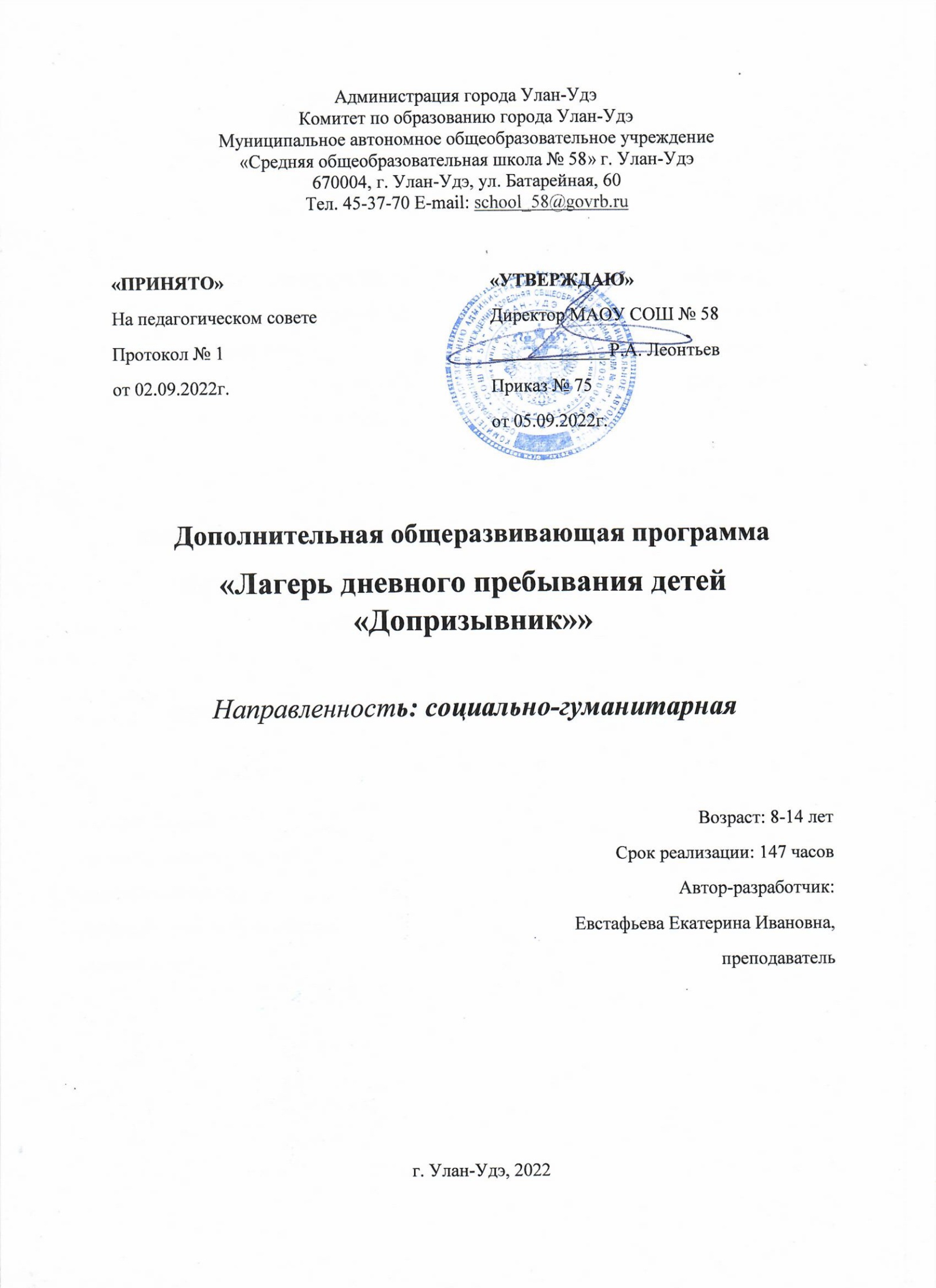 ПОЯСНИТЕЛЬНАЯЗАПИСКААктуальность и социальная значимостьпрограммы.Гражданственность, патриотизм – фундаментальные качества личности, которые формируются с малых лет. И лагерь летнего отдыха в этом смысле не исключение, а идеальное место для формирования у школьников общественно-ценных потребностей. Важной стороной содержательной зрелости организации патриотического воспитания в лагере является его включенность в основные виды деятельности. К числу важных условий воспитания детей во время летних каникул относится природная и социальная среда – всё то, что окружает ребёнка во время отдыха. Поэтому не стоит забывать о духовно – нравственном и гражданско-патриотическом воспитании школьников, о бережном отношении к окружающему миру, о чутком отношении к своим родным местам. Изучение истории родного города, края, исторических мест своей малой родины не в школьном кабинете, а летом, не навязчиво, в игровой форме, играют немаловажную роль в развитии и воспитанииребят.Патриотическое воспитание направлено на формирование и развитие личности, обладающей качествами гражданина – патриота Родины, которая характеризуется самостоятельностью мышления, духовными и нравственными качествами, веротерпимостью, проявлением любви к Родине, к своему округу, городу, к родным и близким, гордости за свое Отечество, за историю и достижения народа, почитанием национальных святынь и символов, уважением Конституции страны, законности к правовым основам государства. Знания, умения и навыки, выработанные в процессе обучения, раскроют подросткам ценностное и правильное представление о значимости службы в вооруженных силах в воспитании общечеловеческих добродетелей: чести, достоинстве, чувстве долга перед обществом и государством.Разработка данной программы организации летнего каникулярного отдыха, оздоровления и занятости детей была вызвана:повышением спроса родителей и детей на организованный летний отдыхшкольников,модернизацией старых форм работы и введениемновых,необходимостью использования богатого творческого потенциала детей и педагогов в реализации цели и задачпрограммы.Данная Программа по своей направленности является комплексной, так как включает в себя разнообразные виды совместной деятельности несовершеннолетних и педагогов, объединяет различные направления оздоровления, отдыха и воспитания детей в условиях летнего оздоровительного лагеря с дневнымпребыванием.Работа по программе военно-патриотического воспитания в летнем пришкольном лагере позволит теоретически и практически через приобщение подростков к изучению истории нашей Родины, военно-прикладным видам спорта развить любовь к городу, округу и стране.Укрепить	историко-культурную связь	поколений современной молодежи	с военнослужащими иветеранами.Программа летнего отдыха детей была разработана, чтобы обеспечить:увеличение количества школьников, охваченных организованными формами отдыха и занятости,организацию отдыха и занятости детей социально незащищенныхкатегорий,организацию отдыха и занятости несовершеннолетних, состоящих на профилактических учетах,активное участие школьников, посещавших пришкольный лагерь дневного пребывания в построении своей пространственно-предметнойсреды,уменьшение процента детей – участников школьной площадки, имеющих проблемы в общении сосверстниками.Цель Программы: Организация активного отдыха   детей  и воспитание гражданских и патриотических  чувств через формирование интереса к истории своего народа, его традициям и культуре путем активизации его творческого потенциала и вовлечение активных форм культурного и оздоровительного досуга.Основные задачи:Способствовать укреплению навыков здорового образажизни.Развивать различные формы общения в определенных возрастных и разновозрастных группах, навыкисамоуправления.Сформировать социально-активную, всесторонне развитую личность на основе духовно- нравственных и военно-патриотических традициях Российскойармии.Укрепление у молодого поколения жизненной потребности в сохранении исторических традиций, культуры, гражданственности и патриотизма народов России.Раскрытие творческих способностей детей, как главного условия развития личности в обществе.Нормативно - правовое обеспечениеПроектаНа федеральном уровне:-Конституция РФ,-ФЗ РФ «Об образовании в РФ»-ФЗ РФ «Основы законодательства РФ о физической культуре и спорте» (1993г. № 4868-1),ФЗ РФ «Об основных гарантиях прав ребенка в РФ» (с изменениями и дополнениями)от24.07.98 г. № 124 – ФЗ,Трудовой кодекс РФ от 30.12.2001г. №197-ФЗ,Конвенция ООН «О правах ребенка», закон РФ «О защите правребенкаПриказ Минобразования РФ «Об утверждении порядка проведения смен профильных лагерей с дневным пребыванием»Государственная программа «Патриотическое воспитание граждан Российской Федерации на 2016 –2022г.»;ФЗ РФ «Об основах системы профилактики безнадзорности и правонарушений несовершеннолетних» (с изменениями и дополнениями) от 24.06.1999г. №120 - ФЗ На региональномуровне:Целевая Программа Республики Бурятия «Молодежь Бурятии» на2022г.»На муниципальном уровне:Целевой муниципальной программы «Молодежь Бурятии на 2022 год» от 12.09.2014 №1834Постановление	города «Об организации отдыха и оздоровления детей в каникулярный периоднатерриторииг.Улан-Удэ»от30.06.2017г.(сизменениямиот28.09.2017№1465)Устав МБОУ «СОШ №58».Положение о предоставлении детям бесплатного питания в лагерях, организованных в каникулярный период №1166 от01.08.2017г.КРАТКАЯ ХАРАКТЕРИСТИКА УЧАСТНИКОВПРОГРАММЫУчастниками реализации программы летнего лагеря с дневным пребыванием детей являются обучающиеся МАОУ «СОШ №58»,  в возрасте 7-16 лет, педагогические работники.При комплектовании отрядов лагеря особое внимание уделяется детям из многодетных, малообеспеченных, неполных семей, из семей, имеющих родителей пенсионеров, детям и подросткам группы риска, а также детям, находящимся в трудной жизненной ситуации.ПЕДАГОГИЧЕСКАЯ ИДЕЯПРОГРАММЫЧтобы развиваться и социально, и духовно, подростки должны ориентироваться и действовать в постоянно меняющемся мире, не теряя при этом нравственных начал, уважения к себе и другим людям, своей самобытности, способности к самопознанию и самосовершенствованию.При этом важными становятся ощущения времени, взаимодействия с ним, включающее связь с прошлым, наличие исторической, национальной памяти, полноценную жизнь в настоящем, способность адаптироваться при изменяющихся социальных условиях.Концептуальные подходы к содержанию и организации профильной смены основываются на следующих принципах:принцип многообразия видов, форм и содержания деятельности, рассчитанных на доминирующие способности, интерес и потребности (интеллектуально-познавательные, художественно-творческие, организаторско - лидерские);принцип свободы итворчества;принцип социальной активностичерез включение подростков в социально-значимую деятельность при проведении разноплановых просветительских, оздоровительных, спортивных, досуговыхмероприятий.принцип взаимосвязи педагогического управления исамоуправления.ЦЕЛЕВОЙ БЛОКПРОГРАММЫЦель: создать оптимальные условия для оздоровления и занятости подростков в летний каникулярный период.Задачи:создать условия для организованного отдыха, сохранения и укрепления здоровьядетей.создать условия для эффективного патриотического воспитания школьников; организовать комплекс мероприятий, направленных на привитие каждому воспитаннику готовности быть верным Отечеству, приносить пользу обществу игосударству;организовать и провести работу, направленную на утверждение в сознании и чувствах воспитанников патриотических ценностей, взглядов и убеждений, воспитание уважения к культурному и историческому прошлому России, к традициям родногокрая;привлекать детей к работе по возрождению и сохранению культурных и духовно- нравственных ценностей родногокрая;организовать систему оздоровительных мероприятий, повышающих уровень физического развитияподростков;развивать умения и навыки здорового образажизни;улучшать подготовку по основам военной службы через систему мероприятий по военно- прикладным видамспорта;способствовать развитию морально-психологической устойчивости в нестандартных ситуациях;развивать лидерские и организаторские способности детей через коллективно-творческие деласмены;организовать трудовую подготовку через самообслуживание, труд поблагоустройству.Предполагаемые результаты:получение детьми и подростками опыта социальных отношений и формирование на этой основе целевых установок: на здоровый образ жизни, бережное отношение к окружающей среде, позитивность межличностныхотношений;сохранение или укрепление здоровья детей;приобретение социального опыта посредством апробации новых социальных ролей ребенком;формирование у ребенка мотивов социальной деятельности и личностныхдостижений;достаточный уровень сформированности специальных потребностей детей и подростков в выбранном направлениидеятельности;поддержка социально незащищенныхсемей;формирование умения налаживать сотрудничество, распределять обязанности так, чтобы добиться наибольшей эффективности в совместнойработе;повышение самооценки, проявление творчества вдеятельности;развитие у детей любви к занятиям физкультурой и спортом, обеспечение непрерывности процесса обучения ивоспитания;развитие чувствапатриотизма;увеличение процента охвата обучающихся «группы риска» организованными формами занятости;сведение   до   минимума   возможностисовершения детьми	правонарушений в летний период;развитие творческих способностей, инициативы и активностиребёнка;обеспечение безопасности жизни и здоровья детей и подростков в ходе реализации программы.КРИТЕРИИ И СПОСОБЫ ОЦЕНКИ КАЧЕСТВА РЕАЛИЗАЦИИ ПРОГРАММЫCОДЕРЖАНИЕ И СРЕДСТВА РЕАЛИЗАЦИИПРОГРАММЫОсновные направления деятельности лагеряВ работе лагеря с дневным пребыванием детей «Допризывник» несколько направлений деятельности.Гражданско-патриотическое направление Цель: создание условий для формирования личности гражданина и патриота России с присущими ему ценностями, взглядами, установками, мотивами деятельности и поведения.Сюжет игровой смены несет гражданско-патриотическую направленность, поэтому работа в данном направлении включает организацию и проведение гражданско-патриотических, общественно-полезных мероприятий, участие которых способствует формированию патриотических чувств, отношений, активной гражданской позиции.Формы и методы работы:	экскурсия по памятным местамгорода;	беседы «Символика Российской Федерации», «ИсторияРА»;	 встречи:с ветеранами ВОВ и локальныхвойн;-с известными спортсменами и др.мероприятия посвященные культурному наследию своей страны;	мероприятия, посвященные ДнюРоссии;	соревнования по военно-прикладным видамспорта;	практические занятия по военно - прикладным видам спорта идругие;	военно-спортивныеигры;	просмотр кинофильмов на военную тематику;	смотр строя и песни;	создание дембельского альбома лагернойсмены.Спортивно-оздоровительноенаправлениеЦель: создание благоприятных условий для формирования у воспитанников ценностного отношения к здоровому образу жизни.Формы и методы работы:	ежедневная утренняягимнастика;	регулярные гигиеническиепроцедуры;	ежедневный контроль за санитарным состояниемлагеря;	организация здорового питаниядетей;	организация спортивныхмероприятий;	игровые часы на свежемвоздухе;	участие в городских спортивныхмероприятиях;	беседы о личной гигиене и гигиеническихнавыках;	акции	конкурсы рисунков и плакатов по ПДД, ПБ иОБЖ;	участие в городских конкурсах рисунков по безопасностижизнедеятельности;	ежедневные «Минуты безопасности» (профилактика несчастных случаев, травматизма личной безопасности, дорожной, пожарной безопасности, безопасногоповедения наводе).	отслеживание эффективности оздоровлениядетей;	сдача нормГТО.Интеллектуально-творческоенаправлениеЦель: создание условий для проявления интеллектуально-творческих способностей детейФормы и методы работы:	интеллектуальнаяигра,	концертнаяпрограмма,	соревнования,конкурсы,	мастер -классыЭкологическоевоспитаниеЦель: формирование экологического сознания и мышления у воспитанников на основе активной жизненной позицииФормы и методы работы:	трудовой десант (уборка территориилагеря);	организация интеллектуальных, творческих и трудовых экологических конкурсов междуотрядами;	уход за школьнымиклумбами;	участие в городских конкурсах по экологии;	Выпуск листовки «Берегите лес отогня!».ЛидерскоенаправлениеЦель: создание условий для реализации лидерского потенциала подростка через активное включение его в общественно полезную деятельность, установление преемственности между активистами среднего и старшего звена.Данное направление реализуется в организации детского самоуправления. Неотъемлемым элементом системы самоуправления является выполнение детьми постоянных и временных поручений. Они помогают воспитанникам стать субъектами жизнедеятельности, происходящей в отряде и лагере в целом.Логика развития содержания по направлениям программы.Реализация данной программы проходит через четыре этапа:подготовительный,организационный,основной,заключительный.Подготовительный этап(начинается за 1-2 месяца до открытия лагерной смены)№ п/пЗадачи этапаМероприятияОжидаемый результатСформировать	 разработка положений, должностных комплектацияштатанормативно- правовую базу и методическуюбазуСформировать кадровыйсоставОрганизация методической подготовки кадровинструкций по ОТ и ТБ длясотрудников лагеря, приказов по организации лагеря и другихдокументовзаключение трудовых договорови дополнительных соглашенийучастие в городских семинарах по организации летнегоотдыха;проведение обучающих семинаровс педагогическимколлективом;разработка плана ключевых дел смены;лагеря;готовность игровых комнат согласно требованиям;готовность материально- технической базы лагеря;определены основные направленияработы;утвержден план воспитательных мероприятий; образовательного учреждения;проведение инструктажа по ОТ, ТБ и заключены договорасСоздать условия для работы ЛДППБ.пополнениематериально-технической базы;проведение генеральнойуборкипомещений, отведенных под пришкольный лагерь;учреждениями города осотрудничестве;сформирована нормативно-правовая база летнего пришкольноголагеря«Допризывник»;проведение обучающего семинара для  территориялагеряоформлена в                                                                                                  армейскомвожатых;посещение родительскихсобранийдля привлечения детей в среднем звене;проведение установочного родительского собрания для воспитанников пришкольноголагеря;сбор заявлений от родителей,мед. справокобучающихся;оформление информационных стендов побезопасностижизнедеятельности на территории лагеря и о самом лагере;стиле.Организационный этап (первые 3 дня работы лагеря)Основной этап(по продолжительности занимает большую часть лагерной смены)Заключительный этапОсновными задачами этого этапа являются: проведение анкетирование с родительской общественностью, воспитанниками лагеря; анализ результатов входящего и итогового анкетирования в начале и конце смены; анализ предложений детьми, родителями, педагогами, внесенными по деятельности лагеря; ознакомление общественности через СМИ, школьный сайт с достижениями участников смены; подведение итогов смены; выработка перспектив деятельности организации; составление отчета о реализации программы; проведение открытого педагогического совета, на котором будут проанализированы итоги работы и качество реализации программы.Модель игрового взаимодействияОписание игрового сюжета программыПрограмма  лагеряс дневным пребыванием детей «Допризывник» реализуется через сюжетную игру«Приключения юных Защитников Отечества», строящуюся на формировании позитивной  направленности личности подростка, воспитании патриотизма, любви к малой Родине, формирования бережного отношения к культурному наследию и истории своей страны, памяти о подвигах и достижениях старших поколений, готовности каждого гражданина к защитеРодины.Заблаговременно воспитанникам лагеря отправляют повестку (приглашение в лагерь) для прохождения службы в РА. С этой повесткой воспитанники являются в лагерь «Допризывник». Отправка воспитанников в РА проводится на торжественном открытии лагеря, после принятия присяги и вручения билета солдата . Ребятам необходимо совершить высадку на определенной базе, всего их 7, на каждой базе воспитанники проводят 3 дня. Каждый день, проведенный на базе, солдаты проходят определенные испытания, за что получают шеврон. Всего необходимо получить 21 шеврон (по количеству дней лагерной смены). Пройдя дни на базе, командир взвода получает звезду, их должно быть 7 (по количеству баз). Каждому командиру взвода предлагается взять в дорогу «дембельский рюкзак-журнал» (достижения взвода), который за время приключений обклеивался шевронами, полученными за участие в различных конкурсах. Главной целью взвода является получение шеврона, который в конце каждого дня он может получить от начальника службы. Шеврон выдаётся за определённые качества, проявленные в ходе испытаний. Номинации, по которым оцениваются взвод,следующие:творческий поиск италант;нестандартное решениепроблем;дружные и сплочённыеотношения;активная позиция вигре;ответственные действия и поступки идр.Вся жизнедеятельность в лагере должна быть пронизана военной тематикой. В связи с этим многие объекты лагеря переименованы в соответствии с армейскими терминами.Основным событием итогового периода становится мероприятие, посвящённое закрытию лагерной смены и создание дембельского альбома.В завершении смены определяется самый сильный, находчивый, выносливый, творческий и организованный участник (солдат), который получает награду и является победителем программы с присвоением звания «Почетный Защитник Отечества».По окончании лагерной смены ребята должны благополучно демобилизоваться домой.Система поощрения и стимулирования детейПрограмма предусматривает материальные и моральные формы поощрения воспитанников.Моральные формы поощрения: похвала индивидуальная и публичная; поздравления в своем взводе, на общем построении, на информационном стенде; выдвижение для участия в городских соревнованиях, конкурсах.Для индивидуальной системы роста у каждого воспитанника имеется билет солдата. Каждый солдат может получить свой знак успеха, за порученное и отлично выполненное дело. Вручение знака проходит при подведении итоговдня:за интересные идеи иинициативу;за качество выполненнойработы;за активное участие в делахштаба;за оперативность в выполнении поставленных задач.За особые заслуги взвод и лично солдат могут получить Золотую Звезду (приравнивается к 15 шевронам) или звание «Почетный защитник» (набравшие наибольшее количество шевронов за лагерную смену).Шевроны взводам вручаются на утреннем построении. Задача каждого взвода – собрать как можно больше шевронов, чтобы выявить лучший взвод. (по количеству всех суммированных шевронов).Главная цель игры: проверить и испытать участников программы. Каждый шеврон имеет своё значение:Педагогические принципы игры«Дойти до каждого» - это основной принцип игры. В лагере 183ребёнка, что является почти оптимальным для организации работы в творческих мастерских и внутриотряднойжизни.«Работа на творческий процесс и конкретный результат» - это принцип, по которому из пассивных поглотителей информации вырастают творцы, созидатели. Руководители должны чётко представлять, над чем и ради чего ониработают.«Уважай личность ребёнка». Создаётся атмосфера бережного отношения к личности ребёнка.«Принцип открытых дверей». Все службы лагеря доступныребёнку.«У каждого своё дело, а вместе мы команда». Каждый в лагере занят своим делом, у каждого своя ответственность, но общийрезультат.ПЛАН-СЕТКАМЕРОПРИЯТИЙЛагеря с дневным пребыванием детей«Допризывник»Военно-патриотическая смена «Приключения юных Защитников Отечества»Примечание: План работы лагеря может корректироваться согласно режиму работы школы.                                Модель управления 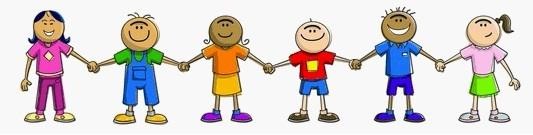 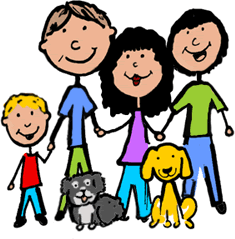 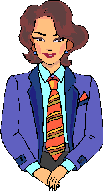 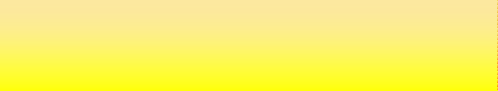 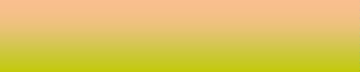 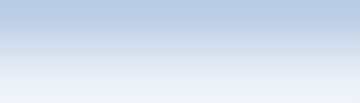 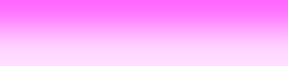 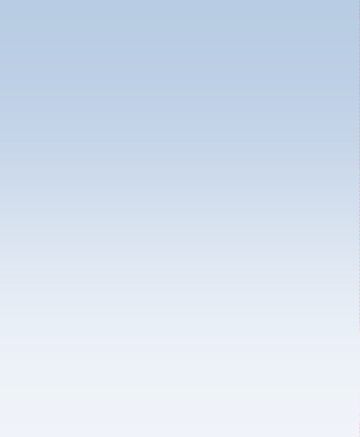 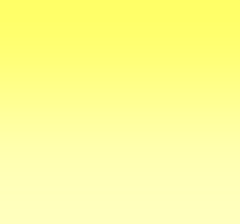 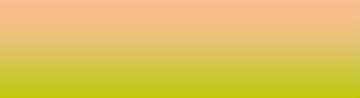 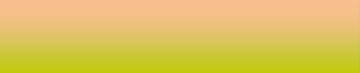  лагеря с дневным пребыванием детей «Допризывник»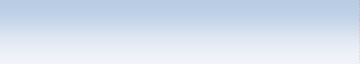 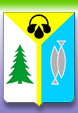 Совет ветерановКАДРОВОЕ ОБЕСПЕЧЕНИЕПРОГРАММЫРуководство	летнего	лагеря	с	дневным	пребыванием	детей	«Допризывник» осуществляется начальником лагеря, который назначается приказом директорашколы.Штатное расписание летнего лагеряс дневным пребыванием детей «Допризывник»Режим дня летнего лагеря с дневным пребывание детей «Допризывник»Примечание:выполнение распорядка дня может быть изменено, в зависимости от времени, отведенного на мероприятие.ИНФОРМАЦИОННО – МЕТОДИЧЕСКОЕ ОБЕСПЕЧЕНИЕПРОГРАММЫ, СИСТЕМА АНАЛИЗА РЕАЛИЗАЦИИПРОГРАММЫ.Для успешной реализации программы необходимо выполнение ряда условий:Чёткое представление целей и постановказадач.Конкретное планированиедеятельности.Кадровое обеспечениепрограммы.Методическое обеспечениепрограммы.Педагогические условия.Материально-техническоеобеспечение.Методическое обеспечение программы.Наличие программы лагеря, плана работы отряда,плана-сетки.Должностные инструкции всех участников процесса.Проведение установочного семинара для всех работающих в течение лагернойсмены.Подбор методических разработок в соответствии с планомработы.Проведение ежедневныхпланёрок.Разработка системы отслеживания результатов и подведенияитогов.Организация методической работы с кадрамиРуководство и контрольСистема организации контроля над исполнением программыКонтроль над исполнением программы осуществляется начальником лагеря, назначенным приказом по школе и заместителем директора, курирующим летний отдых обучающихся.По итогам контроля заместитель директора пишет аналитическую справку, которая зачитывается на совещании при директоре.Мониторинг эффективности реализации программыРезультативность реализации программы измеряется:	степенью укрепления и оздоровлениядетей;	созданием атмосферы сотрудничества ивзаимодействия;	уровнем удовлетворенности обучающихся иродителей;	улучшением	отношений  в  среде подростков, устранением	негативных проявлений, искоренением вредныхпривычек;	созданием	необходимых	условий	для	оздоровления,	отдыха	и	рационального использования каникулярного времени удетей;	формированием	у	них	общей	культуры	и	навыков	здорового	образа	жизни, экологическойкультуры;	отсутствием правонарушений и преступлений в летнийпериод.МАТЕРИАЛЬНО-ТЕХНИЧЕСКОЕ ОБЕСПЕЧЕНИЕПРОГРАММЫЛетний лагерь дневного пребывания детей «Допризывник» функционирует на базе МАОУ «СОШ №58».Школа оснащена необходимым оборудованием в соответствии с противопожарными и санитарно-гигиеническими требованиями.Общее количество кабинетов, отведенных под организацию лагеря – 10 шт. Из них 4 отведено под отрядные кабинеты, 1 методический кабинет, 3 кружковых кабинета,1 большой спортивный зал,1 актовый зал. В лагере создана соответствующая материально-техническая база:Спортивный блок:гимнастический городок; стадион с окружной беговой дорожкой; беговая дорожка (200 м); баскетбольная площадка; футбольное поле - 4050 кв.м.; тир – 339,5 кв.м. (в спортзале школы); спортзал (большой с нестандартным оборудованием),плац(приспособленный для проведения занятий по туризму);Медицинский блок: процедурный кабинет,кабинет медсестры;Сопутствующие оздоровительные кабинеты: кабинет логопеда; кабинет для психологического общения; актовый зал на 100 посадочных мест; читальный зал библиотеки .Пищевой блок:столовая на 100 посадочных мест;Экологический блок:цветники на территориишколы.Учебные кабинетыСПИСОК ЛИТЕРАТУРЫ.Артамонова Л.Е. Летний лагерь: организация работы вожатого, сценарии мероприятий. - М.:ВАКО,2006.Афанасьев С. П. Что делать с детьми в загородном лагере. – М.: Новаяшкола,1994.Горизонты лета (программы тематических смен в летнем оздоровительном центре для детей и подростков). – М.,1997.Гузенко А.П. Как сделать отдых детей незабываемым праздником .– Волгоград: Учитель, 2007.Лобачёва С.И. Загородный лагерь.- М.: ВАКО,2006.Лето. Дети. Лагерь: сб. программ загородных лагерей в помощь организаторам летнего отдыха. – Омск,2002.Марфина С.В. Летний лагерь от А до Я. –Ярославль: Академия развития,2005.Портфель вожатого: сценарии мероприятий; программы организации отдыха детей; практические материалы по овладению опытом вожатского мастерства / авт.-сост. Маслов А.А. – Волгоград: Учитель, 2007. – 237с.Решаем и планируем вместе: метод. пособие в помощь организатору. – М.,1998.Титов С.В. Здравствуй лето! Мероприятия в детском загородном лагере.- Волгоград: Учитель, 2004.Шапарь В.Б. Практическая психология.- Ростов н/Д: Феникс,2006.Шульская Н.А. Летний лагерь. – Ярославль: Академия развитАнкета (входнаядиагностика)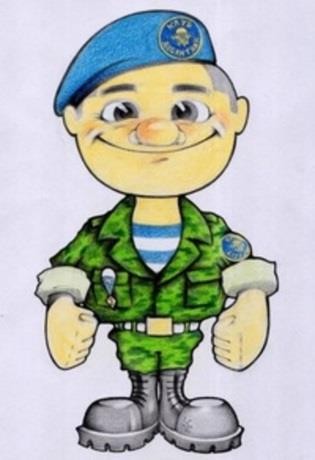 ДОРОГОЙ ДРУГ!Мы рады приветствовать тебя в летнем оздоровительном лагере«Допризывник». Для тебя эта смена станет великолепной возможностью попробовать себя в роли военного и старшего товарища, пообщаться со сверстниками, найти новых друзей, самому приобрести новые полезныезнания и умения, что-то осмыслить и изменить в себе, стать уверенней, общительней, активней, гуманней.Мы искренне желаем, чтобы все ожидания оправдались, и ты использовал время, проведенное в лагере, с максимальной пользой.Мы предлагаем тебе ответить на вопросы анкеты.Чего ты ждешь от пребывания в лагере?(выбери 3ответа)*найти друзей* приобрести новые знания, умения в области своих интересов*научиться влиять на людей, самостоятельно организовывать различные дела*укрепить свое здоровье, улучшить физическую подготовку*выявить свои возможности, лучше узнать и понять себя*поделиться опытом деятельности своей детской организации, узнать о другихпросто отдохнуть и весело провести времяЧто из перечисленного удается тебе без особых затруднений(можно выбирать несколькоответов)познакомиться с новыми людьми, вступить с ними вразговор*найти интересное для себя дело без помощи другихорганизовать других ребят для выполнения какого-либодела*справиться с возникающими сложностями*довести задуманное до конца*прийти на помощь нуждающимся*отказаться от удовольствия, если это приносит вред моему здоровьювыступить с каким-либопредложениемсамостоятельно решать вопрос, актуальный длябольшинства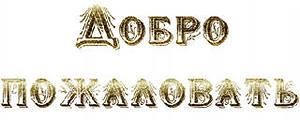 Приложение 2.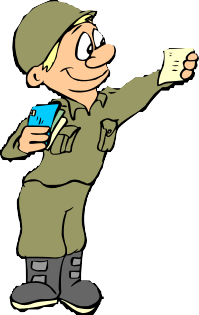 АНКЕТАвоспитанника лагеря «Допризывник»Фамилия, имя,отчество	Датарождения:число	,месяц	,год	В какой класс перешёлЯ пришёл в лагерь для того, чтобыКомандира представляю себекак 	Моё самое любимоезанятие	Мои первые впечатления олагере	Каким должно быть твоеотделение	Укачивает ли тебя вавтобусе?	Есть ли у тебя аллергия (начто)?	Был ли ты в лагере раньше?(каком) 	Любишь ли ты общаться слюдьми?	Как ты относишься кспорту?	О себе хочу дополнительносообщить 	Приложение 3.ЗАКОНЫ ЛАГЕРЯ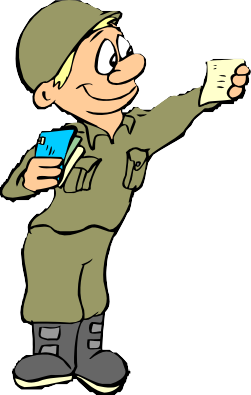 Закон«ноль-ноль».Время дорого. Необходимо ценить каждую секунду.Каждое дело должно начинаться в точно назначенный срок, а заставлять себя ждать	значит отнимать у своих друзей драгоценные минуты познания нового, отнимать интересные дела, интересное общение и просто хорошеенастроение.Закон поднятойруки.Надо уважать человеческое слово, человеческую мысль. Разговоры, споры, обсуждения- важная часть жизни детского объединения. Если человек поднимает руку, гласит закон поднятой руки, ему необходимо сообщить что-то нужное людям.Закон доброты, дружбы итоварищества.На земле будет светлее, если мы все будем добрее. Если друг попал в беду-помоги.Законулыбки.Люби песни, танцы, смех. Радость подели на всех.Законприроды.Этот закон – уважение к самой природе. Гораздо проще оборвать, чем вырастить. Береги природу, будь её защитником.Закон памяти идолга.Нужно помнить и знать свою историю; мы в долгу перед теми, кто защищал нашу Родину  в трудные для неёгоды.Приложение 4.ПРАВИЛА ПОВЕДЕНИЯ УЧАСТНИКОВ ЛАГЕРНОЙ СМЕНЫ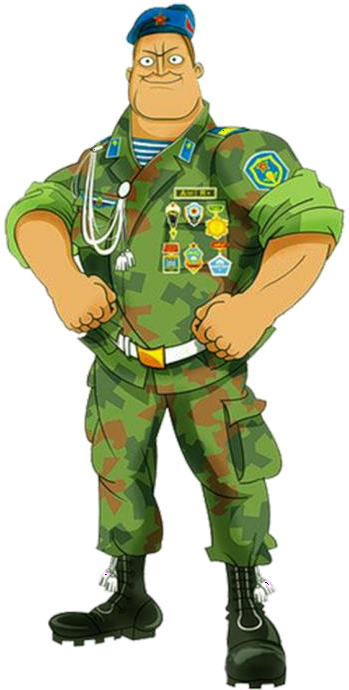 Участники лагеря “Допризывник”:ведут здоровый образ жизни, не учат «дурному»других;выслушивают внимательно то, что говорят имстаршие;исполняют их просьбы безпререканий;не злоупотребляют разговорами между собой во времязанятий;выполняют добросовестно полученныезадания;принимают деятельное участие в плановыхмероприятиях;бережно относятся к не принадлежащему им имуществу,вещам.Приложение 5.ПЕСНЯ ЛАГЕРЯТекст песни «Служить России»1. Полки идут стеной, красиво держат строй,И гордо шелестят знамёна.Солдат и рядовой, единою судьбойМы связаны с тобой, друг мой.ПРИПЕВ:Служить России суждено тебе и мне,Служить России, удивительной стране,Где солнце новое встаёт на небе синем.Плечом к плечу идут российские войска,И пусть военная дорога не легка,Мы будем верою и правдою служить России.2. В бесстрашии атак спасли мы русский флаг,И дом родной, и наши песни.А, коль придёт беда, собою мы тогда,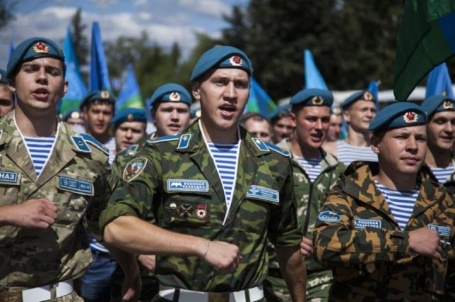 Отчизну заслоним, друг мой.ПРИПЕВ:Служить России суждено тебе и мне,Служить России, удивительной стране,Где солнце новое встаёт на небе синем.Плечом к плечу идут российские войска,И пусть военная дорога не легка,Мы будем верою и правдою служить России.3. Полки идут стеной, красиво держат строй,И вместе с нами вся Россия.И он, и ты, и я - армейская семья,И этим мы сильны, друг мой.ПРИПЕВ:Служить России суждено тебе и мне,Служить России, удивительной стране,Где солнце новое встаёт на небе синем.Плечом к плечу идут российские войска,И пусть военная дорога не легка,Мы будем верою и правдою служить России.Приложение 6.ДЕВИЗ ЛАГЕРЯ «Допризывник»«НИКТО КРОМЕ НАС!»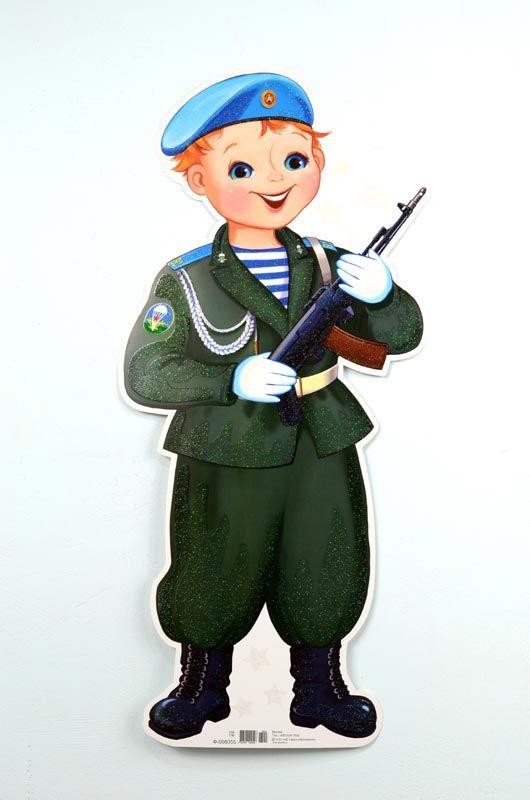 За это время вместе с вами Большое дело совершим. Одну нелегкую задачуЗа три недели мы решим. Откроем формулу успеха,Не просто так, не ради смеха. А для того чтоб каждый смог Извлечь здесь для себя урок!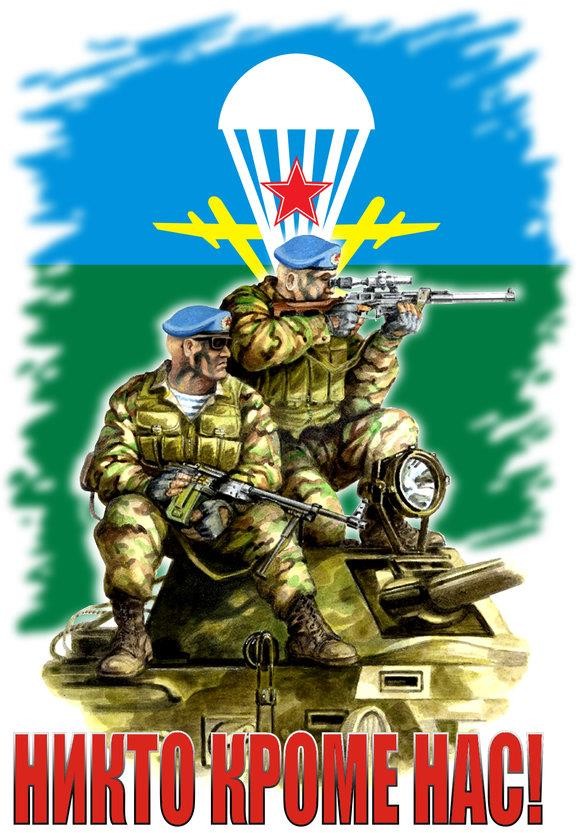 Приложение 7.Торжественная клятва солдата Я,	,вступая в ряды РА,ТОРЖЕСТВЕННО КЛЯНУСЬ:- до конца жизни быть верным нашей любимой Родине;- умножать боевые и трудовые традиции народа;- овладевать знаниями, расти сильным, смелым и мужественным;- помогать старшим, не обежать младших;- свято соблюдать Законы юных защитников;- учиться – на пять, трудиться – на пять, всегда бдительность проявлять, границы Отчизны – на пять охранять.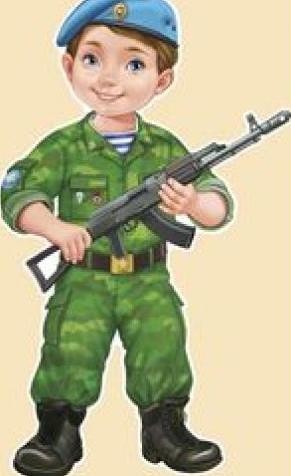 Приложение 8.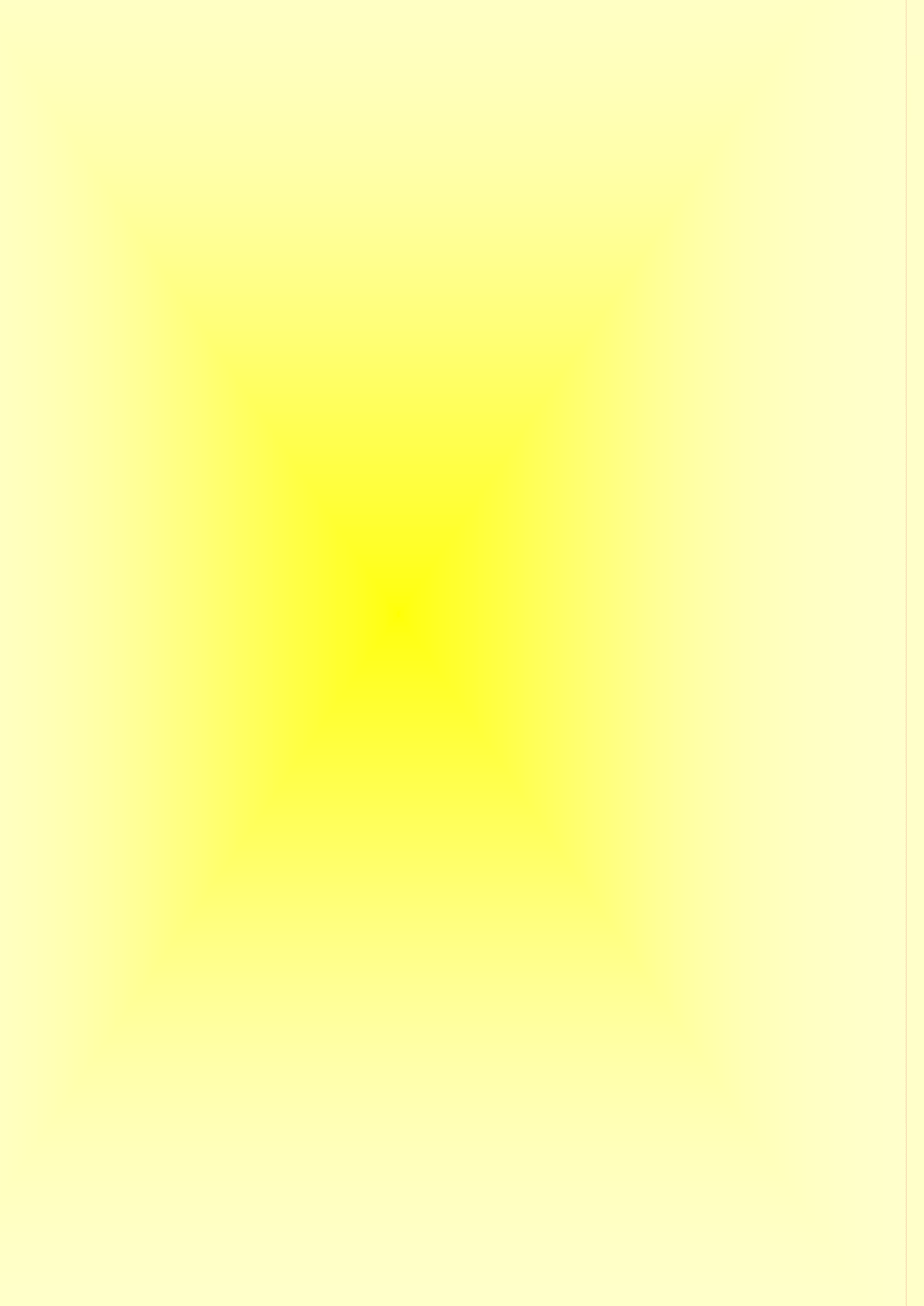 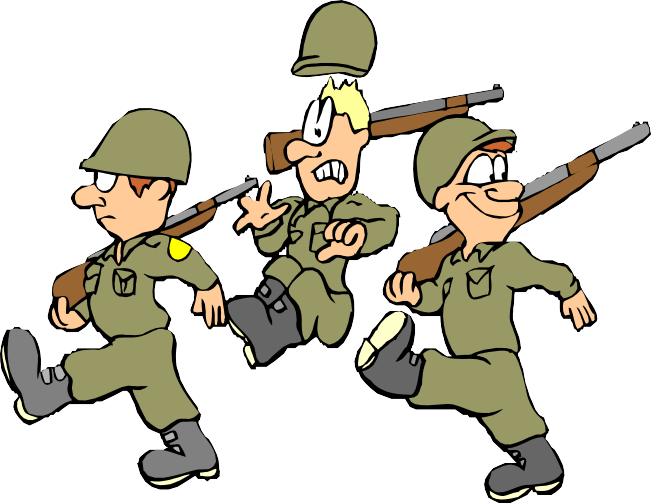 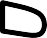 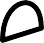 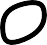 ВОСПИТАТЕЛЮ ЛАГЕРЯЕсли находишься рядом с детьми – пусть у тебя будут теплые руки, приветливое лицо и доброесердце.Если ребёнку плохо, поставь себя на егоместо.Если хочешь добиться успеха, советуйся сребятами.Если хочешь иметь с детьми согласие, уважайразногласие.Если ты не понимаешь шуток – пиши,пропало.Если не хочешь рассердиться на ребят – сосчитай до десяти. Если хочешь крикнуть на них – досчитай доста.Никогда не кричи на ребят. Помни: тихий, убедительный, если надо, гневный голос сильнеекрика.Если детей подбадривать и доверять, они научатся верить всебя.Если дети вместе с тобой трудятся, играют, поют, смеются, ты –победитель.В лагере главное – не система дел, не мероприятия, а ребёнок в деле, его поступки, его отношение к делу, к товарищам по отряду, к взрослымлюдям.Если хочешь быть хорошим воспитателем – будь им, и всё у тебяполучится!ТВОЙ ОТРЯД – ЛУЧШИЙ ОТРЯДОТРЯД (взвод) - группа людей, какой-то коллектив, организованный для совместной деятельности или выполнения какого-либо задания. Он объединяет детей, состоящих в своей самостоятельной организации. У организации есть свои цели, функции, структура, ритуалы исимволы.Отряд непременно должен иметь "свое лицо", то есть какие-то неповторимые или отличительные предметы. К ним можноотнести:НазваниеДевиз - выражение, которое отражает направление деятельности отряда или просто нравится ребятам. Он не многословен. Произносится на линейкахсборах.- ПесняЭмблема (шеврон) – символический рисунок, отражающий сущность названия отряда, направление его работы. Ее можно носить на рубашке. Ее изображают в стенгазете, отрядном уголке.Тайныйзнак.Детииногдапридумываютегодлятого,чтобы"шифровать"своидела.Сигнал сбора. Можно придумать всему отряду особые сигналы (свистком, горном и т.д.). Сигнал означает немедленный сборвсех.Заповеди. Часто коллективы придумывают особые правила своейжизни.Огонек - особая форма общения, позволяющая каждому участнику высказаться, понять других, проанализировать день, ситуацию, раскрыть себя с необычной стороны, научиться понимать других людей, слушать и слышать.Виды:ЗнакомстваКонфликтныйАдаптацияАнализТематическийОГОНЬКИ-ЗНАКОМСТВАРассказ-эстафетаПередача предмета по кругу. Говорит тот, у кого предмет.Выговариваются сидящие в кругу по принципу: "все говорят, а чего бы и мне не сказать". Выговаривается вся группа. Уровень отряда - любойПакет откровенийНаличие необычно оформленного конверта с необычными вопросами. Раскрытие личности с необычной стороны. Проверка на неординарность мышления ребенка при ответе на вопросы. Уровень отряда -любойМузей любимых вещейРассказ не о себе, а о предмете, который характеризует хозяина и демонстрируется на огоньке. Развитие абстрактно-образного мышления, фиксация ассоциативного внимания ребенка, возможность ребенка показать себя с неожиданной стороны. Уровень отряда - высокий.ГороскопДети распределяются по группам - знакам зодиака. Перед высказыванием - краткая характеристика знака. Необычная характеристика детей, форма запоминания личности через выделение необычных качеств. Можно сравнивать по сезонам года, цвету глаз и т.д. Уровень отряда -низкий.ФонарщикЭмоциональное представление легенды о маленьком фонарщике. Говорит тот, у кого свеча (фонарь). Передача по свободному выбору. Определяет умение выбрать, выделить для себя отдельных людей. Опережающий шаг на выделение микрогруппы. Уровень отряда высокий.Памятный деньРассказывая о себе, ребенок вспоминает самый яркий день в своей жизни.Это огонек - тест. Ведущий получает срез по уровню ценностей ребенка, его запросам. Сам огонек проходит более ярко, эмоционально, чем рассказ - эстафета. Уровень отряда - любой.ОГОНЬКИ - ОТКРОВЕНИЯ (КОНФЛИКТНЫЕ)Письмо другуУчастники огонька устно "пишут" письмо другу, родным. (Принцип дневника). Переключение внимания с себя на окружающих, потребность в других людях, в их сочувствии. Уровень отряда - любой.Я не понимаюБессистемное расположение участников огонька в помещении. Каждый участник имеет право подойти к любому другому участнику огонька с вопросом, начинающимся на "Я не понимаю, почему..?". Предъявление требований с позиции глубокого проникновения в мировоззрение другого человека, налаживание контактов. Уровень отряда - средний,высокий.Разговор в темнотеМатрац-холл. Полная темнота, дети в расслабленном состоянии.Эффект разгрузки отрицательных эмоций, выход детей на самостоятельное решение проблем, возникающих в отряде. Уровень отряда - средний.Разговор с игрушкойКаждый участник огонька рассказывает свои проблемы игрушке (лучше мягкой). По принципу "письмо другу", но плюс тактильный контакт. Уровень отряда - средний, младший.Разговор с попутчикомСитуация: закончилась смена, нужно рассказать попутчику о происходящем в лагере. Снятие отрицательных эмоций, полученных в лагере и закрепление положительных. Уровень отряда - любой.Ситуативный (Электрический стул)Один участник находится спиной к аудитории, все пишут записки с краткой характеристикой этого человека, которые потом зачитываются ведущим (корректирующим текст в случае его некорректности по отношению к человеку).Дает возможность дать оценку поведения того или иного ребенка членам отряда без амбиций, обид, оскорблений его личного достоинства. Уровень отряда -высокийКруг молчания – 1Все сидят в кругу спиной к центру. Говорящий разворачивается спиной к центру. Остальным говорить строго запрещено, т.е. говорят только желающие высказаться (онипостепенно поворачиваются в круг, втягиваясь в беседу). Тема должна сильно затрагивать всех участников. Напряженность внимания, обстановка провоцирует эмоциональный выплеск и снятие личного эмоционального напряжения, снятиеконфликта.Круг молчания – 2Все сидят в помещении вдоль стен. Желающий высказаться, выходит и садится в круг. В обоих огоньках "Круг молчания" создается элитарность говорящих, в число которых втягивается остальная часть отряда.Наедине с собойГоворящий выходит в круг к свече.Путем использования свечи достигается эффект концентрации внимания участника и эффект одиночества, откровенности. Уровень отряда - средний.Разговор со свечойСоздается ситуация, в которой человек вслух может высказать мысли, "скребущие душу", "крик души". Внимание акцентировано на проблеме в отряде. Уровень отряда - средний. После выхода из конфликта хорошо провести тренинг на общение, выводящий эмоции детей на положительный уровень.ТЕМАТИЧЕСКИЕПроводятся в зависимости от логики и событий смены. Например - огонек о любви и дружбе. Возможно использование пакета откровений, театра миниатюр разговора на проблемную тему и т.д. Закрепляет и корректирует морально-этические нормы поведения. Корректировка отношений мальчик-девочка. Может быть получение новой информации. Уровень отряда высокий, средний.ОГОНЬКИ АНАЛИЗАОгонек оргпериодаОтвет на вопрос "Что получилось?". По форме проведения может быть конфликтным. Фиксация у детей точки перехода от пассивной позиции в отряде к активной. Начало блока обучения знаниям, умениям и навыкам, связанного с системой анализа и построения дальнейшей жизни. Уровень отряда любой.Цепочка 2 этап.Один участник говорит 2-3 фразы, связанные со своими впечатлениями о проведенном этапе смены, рядом сидящий продолжает разговор. Игровая форма проведения огонька, для получения большого количества информации; кратковременного проведения. Уровень отрядаслабый,средний.МашинавремениИгра - отправление в будущее. Взгляд на предстоящий период с точки зрения перспектив, т.е. ребята рассказывают о предстоящей смене как будто они ее уже прожили. Развивает образно-ассоциативное мышление детей. Закрепление навыков построения перспективы, творческих подходов. Ведущий может выделить проблемы, волнующие детей. Уровень отряда -любой.Отряд для меняКаждый участник огонька отвечает на вопрос "Чем стал отряд для меня за эту смену?" Осмысление детьми прожитого за смену. Закрепление у детей умения отыскивать для себя наиболее удобные формы жизни.Свечка (анализ дня)Рассказ-эстафета с передачей предмета по кругу. Высказывается каждый член отряда. Этот способ заставляет задуматься над проблемой каждого, но принцип добровольности сохраняется.ОГОНЬКИ АДАПТАЦИИПозицияМоделирование предположительного поведения ребенка в социуме, его критическое конструирование. Это огонек-тренинг выживания ребенка в социуме "большой земли" не теряя своих положительных качеств, полученных и закрепленных в лагере. Уровень отряда - любой.Живой уголекСамый последний разговор. В руках говорящего свеча, горящая ветка и т.д. "Живой уголек". Высказываются последние пожелания и "Живой уголек" передается тому, кому очень хочется передать. Дополняется традициями прощания. Ведет к снятию эмоционального напряжения, связанного с прощанием, позволяет сделать наиболее мягкий выход детей в другую систему из системы отряда. Уровень отряда - любой.Расскажи мне о себеО каждом участнике высказывает свое мнение 1 человек и 2-3х называет сам тот человек, о ком идет речь. Принцип свободного микрофона. Взгляд со стороны на систему деятельности и поведение ребенка дает ему возможность корректировать эту систему в дальнейшем. Уровень отряда - любой."Я как в зеркала смотрюсь в людей..."Перед огоньком проводится диагностирование. В помещении создается эффект зеркала при помощи свечей оформления. Говорящий и слушающий находятся в креслах друг против друга. Достигается концентрация внимания на диалоге.КТД «ТРОПА ИСПЫТАНИЙ»Цель: выявить потенциал детей в интеллектуальной, спортивной и туристической сфереЗадачи:Помочь воспитателю определить лидеров вотрядах.Способствовать формированию и сплочению коллектива через совместную деятельность детей и вожатых при прохождениитропы.Способствовать раскрытию личности ребенка в новых для негоусловиях.Идея: У отрядов нет имен. Имя отряд получает после прохождения тропы испытаний, а также выбирается командир и заместитель. После прохождения тропы и получения имени сделать Дни рождения отряда. Лучшему отряду вручается приз.Ход делаСбор отрядов на линейке. Легенды. Напутственное слово. Раздача маршрутных листов. Старт.Прохождение тропыиспытаний.Итоговая линейка. Вручение призов. Условия.Воспитатель обязательно сотрядомВоспитатель на станции Тропа проходит с рассечением контрольного времени. На станциях зарабатываются баллы и штрафные баллы. Победителем является отряд, набравший большее количество баллов, наименьшийштраф.Станции.Песенная. Дается буква (на нее большее количество песен). Либо это тема песни, либо это началостроки.Туристическийполигон.болото,паутинка,электростенаМеморина. 20 предметов на полминуты запомнить иперечислить.Медицинская. Задаем несколько вопросов. Даем ситуацию (перелом) и транспортировка до следующейстанции.Портрет отряда. Нарисовать человека (с завязаннымиглазами)Интеллектуалка. По 10 вопросов на отряд. (2 балла за полныйответ).Спортивная. 20 бросков в баскетбольную корзину. КоличествопопаданийИГРЫ НА СПЛОЧЕНИЕ КОЛЛЕКТИВАПОСЧИТАЙ.Командам выдается комплект небольших карточек с написанными на них цифрами. Задача — найти сумму всех чисел и назвать результат. Выигрывает более точная команда.ЧТО ТАКОЕ?Командам раздаются карточки с названиями 3—4-х предметов. Задача для каждой команды:после краткого обсуждения задать присутствующим вопрос о предмете, не называя его, так чтобы все остальные дали ответ. Например, что это такое?Удобное сиденье с подставками для рук?(Кресло.)Жидкость, предназначенная для соединения деталей?(Клей.)Молоко, телефон, дождь. • Хлеб, ножницы,луна.Жираф, ложка, снег. • Машина, ночь,сахар.ПОКАЖИ.Необходимо изобразить, используя всех участников команды:оркестр, электричку, сороконожку, зоопарк, телевизор,телефон;болельщиков, команда которых проигрывает, зрителей, смотрящих крутой боевик, людей в очереди за колбасой, пациентов из палаты передоперацией;крутых зайцев, диких поросят, одиноких волков, сумасшедшихкуриц;Пизанскую башню. Китайскую стену. Кремль, мост надТемзой;букву «А», «К», «Ш», «Р»,«Ю»;картину «Медведи в сосновом бору», «Бурлаки на Волге», «Иван Грозный убивает своего сына» ит.п.Русские писатели и поэты.На листах бумаги команды в течение 2—3 минут записывает имена белорусских писателей и поэтов. Затем листы сверяются методом исключения. Выигрывают те, у кого фамилий останется больше.МАСТЕРА ПАНТОМИМЫ.Игрок одной команды для своих соперников должен, используя мимику, жесты и не произнося ни звука, изобразить заданное животное, так, чтобы все догадались, кто это.ВЕСЕЛЫЙ СЧЕТ.Для проведения этого конкурса заранее заготавливается комплект карточек с цифрами от 0 до 9 на каждую команду. Команды выстраиваются в шеренгу напротив ведущего, перед которым стоят по два стула. Каждый игрок получает карточку с одной из цифр. После того, как ведущий для команд зачитает пример, игроки с цифрами, составляющими результат» выбегают к ведущему и садятся на стулья так, чтобы можно было прочитать ответ. Допустим, это был пример: 32 +4. На стулья рядом с ведущим должны сесть ребята, у которых в руках карточки с цифрами 3 и 6, так как сумма 32 и 4 равна 36. Команда, у которой получилось сделать это быстро и правильно, зарабатывает очко. Счет идет до пяти очков.КТО БЫСТРЕЕ?Команда выполняет задания быстро и четко.й вариант. Постройте, используя всех игроков команды: квадрат;треугольник; круг;ромб; угол; букву;птичий косяк.й вариант. Построиться в шеренгупо:росту;цветуволос;алфавитуимен;размеруноги.Викторина«ВЫСОКОГО ЗВАНИЯ ДОСТОИН»Этот конкурс поможет получить необходимые знания о военных наградах, о подвигах соотечественников. В соревновательной форме будет развиваться познавательный интерес, умение оперировать гипотезами, поможет сформироваться не только теоретическому, но и словесно-логическому мышлению.Цели и задачи: Привлечь внимание школьников к незабываемым страницам истории Великой Отечественной войны, к высшим наградам Родины, которыми награждали за подвиги на фронте и в тылу, формировать уважительное отношение к ветеранам, к военным святыням, научить анализировать прочитанный материал о героизме и мужестве воинов, защищавших родную землю от фашистского ига, вырабатывать способность к постоянному интеллектуальному и духовному самосовершенствованию, уметь добывать информацию, правильно и аргументировано отвечать на поставленные вопросы, научить коллективно добывать информацию и грамотно ееиспользовать.Возраст: 8 - 9 классы.Время проведения: 2 часа.Оборудование: Доска, мел, стулья для команд, ручки, бумага.Вопрос I. Когда было принято решение об утверждении звания Героя Советского Союза? Ответ: Почетное звание Героя Советскою Союза утверждено в 1934 году. Присваивал егоПрезидиум Верховного Совета СССР.Вопрос 2. Назовите фамилии членов экипажа Николая Гастелло.Ответ: Штурман А.Бурденюк, стрелок Г.Н.Скоробогатый и стрелок-радист Л.Калинин. Они награждены орденами Отечественной войны 1-й степени.Вопрос 3. В Волгограде на Площади павших борцов похоронен удивительный герой, сын Испании. О ком идет речь?Ответ: Это Рубен Ибаррури, сын испанской патриотки Долорес Ибаррури. В 1935 году в связи с начавшейся войной в Испании его перевозят в Москву. Участник Сталинградской битвы. Отразил 5 контратак танков и мотопехоты противника, рвавшихся к железнодорожной станции Кубань, умер от ран.Вопрос 4. В Великой Отечественной войне активное участие принимали женщины. Одна из них - организатор операции по уничтожению генерального комиссара Белоруссии гауляйтераВ.Кубе. Назовите ее имя и расскажите, что вы знаете оней.Ответ: Речь идет о Герое Советского Союза Марии Борисовне Осиповой. Во время войны была участницей минского подполья. В июле 1941 года организовала из преподавателей и студентов юридического института одну из первых подпольных групп в Минске. Была связнойпартизанскихотрядовН.М.Никитина,«Дима»,«Местные»ипартизанскойбригады«Дяди Коли». Организовывала освобождение, обеспечение документами и отправку в партизанские отряды советских военнопленных, узников гетто, доставку партизанам оружия и боеприпасов. Одна из организаторов уничтожения генерального комиссара Белоруссии Кубе.Задание 1. Каждая команда рассказывает об одном из Героев Советского Союза, именем которого она бы хотела называться.Вопрос 5. За Родину сражались не только взрослые, но и дети. О чьем подвиге пойдетречь«Морозным декабрьским днем пробиралась партизанская разведчица из леса в Оболь. Ее выследили и схватили. Выдержка и бесстрашие комсомолки приводила фашистов в ярость. В ходе одного из допросов она схватила со стола пистолет и застрелила офицера-гестаповца, пытаясь высвободиться из плена...».Ответ: Речь идет о Зине Портновой.Вопрос 6. За особые заслуги перед Родиной некоторым защитникам присваивалось звание Героя Советского Союза дважды. Назовите кого-нибудь из них.Ответ: Первый дважды Герой Советского Союза Грицевец Сергей Иванович -участник национально-революционной войны в Испании в 1934 — 1936 годах, сбил 30 фашистских самолетов, 7 из них за день. В 1939 году воевал против японских интервентов на р. Халхин- Гол. Сбил 12 японских самолетов. Во время одного из боев, когда загорелся подбитый самолет командира соединения и он, выпрыгнув с парашютом, попал на территорию противника, С.И.Грицевец приземлился рядом, взял его в одноместный самолет и на глазах у солдат противника поднялся в воздух. Погиб при исполнении служебных обязанностей у поселка Болбасово Оршанского района в сентябре 1939 года. Кургурцев Е.М. - генерал-майор авиации, Плиев И.А.. - генерал армии, Ефимов А.Н. - маршал авиации, Ефремов В.С. - ко- мандир эскадрильи бомбардировочного авиаполка, Василевский А.М. - Маршал Советского Союза, Богданов С.И. - маршал бронетанковых войск, Беда Л.И. - генерал-лейтенант авиации. (Могут быть названы другиефамилии).Вопрос 7. Кто из белорусов являлся одновременно и Героем Советского Союза, и Героем Социалистического Труда?Ответ: Председатель колхоза «Рассвет» Кирилл Прокофьевич Орловский.Задание 2. Расскажите об одном из героев, чье имя носит улица вашего города. (Это домашнее задание рассказывают на выбор).Вопрос 8. .За какие заслуги присваивалось звание Героя Советского Союза?Ответ: За личные или коллективные заслуги перед советским государством, связанные с совершением геройского подвига.Вопрос 9. Всем известен подвиг майора Петра Михайловича Гаврилова, который с 22.06.41 г. возглавлял оборону Восточного форта Брестской крепости. А что вы знаете о его тезке, Герое Советского Союза Петре Гаврилове?Ответ: Петр Филиппович Гаврилов, командир танковой роты первым в танке прорвался вглубь вражеской обороны, уничтожил 2 дзота и большое количество пехоты противника.Вопрос 10. Под партизанским псевдонимом Репкин воевал удивительный человек, словак по национальности. Что вы о нем знаете?Ответ: Это Герой Советского Союза Ян Налепка. С 1941 года был в составе войск фашистского марионеточного правительства Словакии, находился на оккупированной немецко-фашистскими захватчиками территории Белоруссии и Украины - начальник штаба 101 -го словацкого полка. Организовал там антифашистскую патриотическую группу, которая установила связь с партизанами Минской и Полесской областей. Передавал данные разведки, спасал местных жителей от зверств гитлеровцев. Погиб в 1943 году.Вопрос 11. В годы войны многие женщины пошли в авиацию. Среди них была достаточно известная летчица Надежда Попова. Что вы о ней знаете?Ответ: Попова Надежда Васильевна, Герой Советского Союза. Совершила 852 боевых вылета. Участвовала в освобождении Могилева, Минска, Гродно. Уничтожила 3 переправы, эшелон, артиллерийскую батарею, сбросила 6 тысяч листовок в тылу врага.Вопрос 12. Кого из юных героев называли «Гаврошем» Брестской крепости?Ответ: Воспитанника музыкального взвода Петра Клыпу, который бесстрашно ходил в разведку, рискуя жизнью, по ночам ползком пробирался к реке, чтобы набрать для раненных бойцов хоть немного воды.Вопрос 13. Назовите трижды Героя Советского Союза.Ответ: Кожедуб Иван Никитич - воевал на Воронежском, Степном, 2-м Украинском и 1-м Белорусском фронтах. Совершил 330 боевых вылетов, участвовал в 120 воздушных боях, сбил 62 самолета противника. Покрышкин Александр Иванович, маршал авиации в годы войны провел 156 воздушных боев, сбил 59 самолете.Вопрос 14. Какой маршал получил звание Героя Советского Союза за умелое руководство войсками в Берлинской операции?Ответ: Соколовский Василий Данилович.Вопрос 15. Сколько человек за боевые героические заслуги удостоены звания Героя Советского Союза?Ответ: 12 тысяч человек.Вопрос 16. Известно, что одна из самых распространенных фамилий в стране - Иванов. Только среди участников, освобождения Белоруссии с этой фамилией 5 человек носят звание Героя. Расскажите об одном из них.Ответ: Иванов Константин Васильевич - командир эскадрильи штурмового авиаполка. Будучи ведущим группы в районе Дороги Ушачи - Лепель в Витебской области атаковал автоколонну противника, группа уничтожила 50 автомашин, около 100 гитлеровцев.Со-вершил 98 вылетов. Уничтожил 10 танков, 8 батарей зенитной артиллерии, 27 полевых орудий.Вопрос 17. Среди Героев Советского Союза есть граждане Франции. Что вы знаете об этих героях? (Ответ может быть об одном из них).Ответ: Это командир эскадрильи авиаполка «Нормандия - Неман» Роллан де ла Пуап. Заслуженный летчик Франции. Во время 2-й мировой войны с 1940 года в рядах движения«Сражающаяся Франция». В составе английских войск участвовал в боях с гитлеровцами. С ноября 1942 года в СССР, командир эскадрильи авиаполка «Нормандия- Неман», старший лейтенант. Участник Белорусской и Восточно-Прусской операций. Совершил 70 боевых вылетов. Жак Андре- с 1943 года в составе французской эскадрильи (позднее «Нормандия - Неман»). Участник Витебско-Оршанской, Восточно-Прусской, Кенигсбергской операций. Совершил 113 боевых вылетов.Марсель Альбер - сражался в рядах деголевских сил «Свободная Франция». С 1943 года воевал против немецко-фашистских захватчиков, совершил 193 боевых вылета.Марсель Лефевр - с 1942 года в составе французской авиаэскадрильи (впоследствии авиаполк «Нормандия - Неман». На советско-германском фронте с марта 1943 года. Летчик- инструктор, командир подготовленной им 3-й эскадрильи. Совершил 105 вылетов, провел 30 воздушных боев, сбил 11 самолетов противника, 2 повредил. В одном из боев его самолет был подбит и загорелся, но летчик довел его до своего аэродрома. От сильных ожогов умер в июне 1944 года в Москве.Вопрос 18. Октябрьская Мария Васильевна внесла личные сбережения на строительство танка «Боевая подруга». За какие подвиги ей было присвоено звание Героя Советского Союза?Ответ: Октябрьская Мария Васильевна была механиком-водителем этого танка. Гвардии сержант Октябрьская отличилась в боях у деревни Новое Село на Витебщине. Осенью 1943 года она ворвалась на позиции врага. Гусеницами танка уничтожила противотанковое орудие и 30 гитлеровцев. Умерла от ран в 1944г.Вопрос 19. Кто из пионеров-героев носил имя одного из вождей якобинцев в период Великой Французской революции?Ответ: Марат Казей, юный разведчик партизанской бригады им.Рокоссовского. В 1944 около деревни ХоромицкиеУзденского района, окруженный карателями, отстреливался до последнего патрона. Потом гранатой подорвал себя и приблизившихся гитлеровцев.Вопрос 20. Кому из кадровых военных было присвоено 4 раза звание Героя Советского Союза?Ответ: Четырежды Героем Советского Союза является Маршал Советского Союза Георгий Константинович Жуков.Вопрос 21. За какие боевые заслуги получил звание Героя Советского Союза Феодосий Смолячков?Ответ: Смолячков Феодосий Артемьевич - снайпер, уничтожил 125 фашистов, на которых он истратил 126 патронов.Подводятся итоги конкурса, отмечаются лучшие ответы ребят, комментируется, какая польза получена от проведения викторины, могут рекомендоваться книги, откуда получена информация к ответам, рассказывается о поисковой работе школьников, которые открывали для себя новые имена героев войны. Напоминается об уважительном отношении к орденоносцам и к самим наградам.Сценарий ко Дню памяти и скорби.(Территория школьного двора у памятника Солдату-миротворцу).Звучит песня “Давно - давном была война”. Ведущий: Лагерь, равняйсь, смирно!Митинг, посвященный Дню Памяти и скорби считать открытым. Война – жесточе нету слова,Война – печальней нету слова, Война – святее нету слова.В тоске и славе этих лет, И на устах у нас иногоЕще не может быть, и нет…22 июня – этот день будет возвращать нашу память в 1941 год.В годы Великой Отечественной войны на фронтах сражались сотни и тысячи наших земляков. Сражались за нашу жизнь, за мирное небо над головой. Для многих солдат  будущее не наступило. Они отдали свои жизни за то, чтобы это будущее наступило длянас!Они навечно занесены в списки «Книги Памяти» имена воинов, погибших на фронтах Великой Отечественной.До нас с вами тоже дошли отголоски войны.Уходят ветераны, и их нам не вернуть, и память сохраняет те минуты встреч, когда мы слушали их рассказы о войне. Их имена навсегда останутся в нашихсердцах.Потухшими листьями ветер играет, Дождем проливным венки заливает,Но словно огонь у подножья — гвоздика! Никто не забыт, и ничто — не забыто!Почтим память погибших в Великой Отечественной войне минутой молчания! Объявляется минута молчания.Минута молчания, метроном. Помните!Через века, через года, — Помните!О тех, кто уже не придет никогда, — Помните!Предлагается возложить цветы к подножию Солдата-миротворца! МУЗЫКА. “Давно - давном была война”.Митинг,  посвященный  Дню  памяти  искорбиобъявляется	закрытым! Будем достойно чтить память о годах ВОВ и о всех тех, кто защищал нашуРодину.Викторина «Повторение мать учения»Вопросы (ответы):Наша Родина — Российская Федерация. Что означает слово«Федерация»? (Союз,объединение)Самый главный город каждой страны? (Столица)Общее название всякого населения страны? (Народ)Человек, любящий свою родину? (Патриот)На каком материке расположена Россия? (Евразия)Житель нашего государства, который имеет права и выполняетобязанности? (Гражданин)Самый главный человек страны, получивший от народа право навласть? (Президент)Какие символы государства вы знаете? (Флаг, герб,гимн)Как называется изображение-символ, которое показывает исторические традиции города, государства, семьи, отдельноголица?(Герб)Сколько цветов у российского флага, какие? (Три: белый, синий,красный)Что обозначает белый цвет российского флага? (Белый цвет обозначает чистотустремлений)Что обозначает синий цвет российскогофлага? (Синий — волю к миру)Что обозначает красный цвет российскогофлага?(Красный — готовность не жалеть своей крови при защите Родины)Как называются правила, которые устанавливаетгосударство? (Законы)Всенародное голосование, которое проводится по самым важным вопросам жизни государства?(Референдум)Когда отмечается День России? (12июня)Сценарийспортивно-патриотической праздничной игры «Зарница» для воспитанников лагеря«Допризывник»«Плохтотсолдат, который не мечтает статьгенералом»(Суворов)Цель игры:- Формирование нравственно - патриотических качеств воспитанников пришкольного оздоровительного лагеря «Допризывник» посредством участия в спортивно- патриотической игре «Зарница».Задачи:Формировать у детей представление об игре «Зарница», как о мирном соревновании с целью физического и социально – нравственного совершенствованиялюдей.Развивать у детей интерес к занятиям физической культурой и спортом, умения и навыки сотрудничества через нравственный и эстетический опыт участия в игре«Зарница».Развивать чувство ответственности и гордости за своюРодину.Воспитывать целеустремленность, организованность, инициативность,трудолюбие.Обеспечение игры:Материально- техническое - специально приготовленное оборудование, к празднованию  на улице, записи военных музыкальных произведений, костюмированные заготовки военных головныхуборов.Методическое обеспечение.Подбор макетов, иллюстраций, фотографий, методической литературы по ознакомлению детей с военной атрибутикой сил РФ, подбор атрибутов для детской деятельности.Подбор песен на военную тематику: «Сегодня салют» (автор музыки и слов – М. Протасов, В. Степанов), «Морской капитан» (авторы - М. Протасов, С. Семененко), «Боевая пехотная» (авторы – В. Лебедев-Кумач, С. Чернецкий), «Смуглянка», «Военное попурри».Участники игры: воспитанники лагеря, воспитатели, вожатые, инструктор по физической культуре.часть.Линейка.Мероприятие начинается с песни из кинофильма «Офицеры»ВЕДУЩИЙ: 22 июня 2020 года исполняется 75 лет со дня того страшного дня, когда немецкие войска вторглись на территорию Союза Советских Социалистических республик.В памяти народной и поныне живы безмерные страдания военных лет и безмерное мужество народа.4 года шла война – это 1418 дней и ночей! 34 тысячи часов и 27 миллионов погибших людей! 27 миллионов, вы только представьте – если по каждому из 27 миллионов в стране объявить минуту молчания, страна будет молчать… 32 года!Тихо, ребята, минутой молчанья Память героев почтим,И их голоса когда-то звучали, По утрам они солнце встречали, Сверстники наши почти.Среди нас нет тех,Кто ушёл на фронт и не вернулся. Вспомним через века, через года, О тех, кто уже не придёт никогда. Вспомним!(Минута молчания.)Славным воинам в награду В их торжественный часВ честь победы в нашей школе Начинаем “Зарницу” сейчас.Сдача рапорта командирами отрядов.По жеребьевке распределяется название команды и очередность выступления взвода.Выдача маршрутных листов.Инструкция для бойцов:На каждом этапе вы будете получать «букву». По итогам прохождения всех этапов вы должны собрать слово – пароль ( З А Р Н И ЦА).На последнемэтапе получаете дополнительные сведения о том, где найти	пакет«СЕКРЕТНО».Выполнить задание. Вернуться вштаб.Инструкция в пакете: (Подготовить песню, которая лежит в пакете; прийти в штаб; назвать пароль; петь песню).часть. Практическая -боевая.По жеребьевке распределяется название команды и очередность выступления взвода.Станция №1.« МАРШ БРОСОК»На стартовой линии – вещмешок с грузом. Напротив – мешок.По сигналу первый участник команды надевает вещмешок, бежит с рюкзаком до определенной отметки, скидывает рюкзак, залазает в мешок и бежит в мешке на исходную позицию.Передает мешок следующему участнику. Он бежит до противоположной отметки, выходит из мешка, надевает рюкзак и бежит на исходнуюпозицию.Станция №2«Шифровка»№1 (КЛЮЧ к основному заданию)33	13,32,2,13,32	20,6,2,33	18,16,19,19,10,33!ШИФР6,19,13,10	12,18,10,12,15,6,20	18,1,20,30	19,3,33,20,1,33:«12,10,15,30	20,29	18,21,19,30,8,10,3,10	3	18,1,32!»,33,19,12,1,8,21	«15,6	15,1,5,16	18,1,33	5,1,11,20,618,16,5,10,15,21	14,16,32!»	(А.С.Пушкин)Станция № 3.«Снайперы»Инвентарь: корзина, пластиковые капсулы.Каждой игроку дается по 4 попытки, каждое попадание – 1 балл.Метание проводится с определенного места, по очереди. Время прохождения станции до последнего игрока.Станция №4«На привале»Задание - викторина:Про кого говорят, что он ошибается только один раз?(Сапер)Какие войска ушли в отставку?(Кавалерия)Как называются наплечные знаки военного?(Погоны)Какие виды холодного оружия вы знаете? (Булава, меч, шпага, нож, штык,сабля)Какой год считается годом рождения Красной Армии?(1918)Какое лекарственное растение можно использовать при ушибах и ссадинах?(Подорожник)Как называется подросток, изучающий морское дело?(Юнга)Что общего между деревом и винтовкой?(Ствол)Как называется торжественное прохождение войск?(Парад)Старинное название русского войска? (Рать,рота)Солдат спит, а она идёт.(Служба)Обувь зимней караульной службы?(Валенки)Звёздная часть мундира?(Погоны)Что есть у фотоаппарата и автомата?(Затвор)Чьи слова: «Тяжело в ученье, легко в бою? (А.В.Суворов)Сколько битв проиграл А.В. Суворов? (Ниодной)Как называется наступательное действие войск? (Атака)Участок местности для испытания боевого оружия? (Полигон,стрельбище)Как называется военная больница?(Госпиталь)Боевая машина с реактивными снарядами?(Катюша)Какие гранаты вы знаете? (минимум4)За каждый правильный ответ команде дается 1 балл. Результат викторины заносится в Маршрутный лист.Станция №5«Орудие, к бою!»Инвентарь: 5 кеглей, мячКаждый участник делает один бросок.За каждую сбитую кеглю зачитывается 1 балл, результат записывается в маршрутный лист.Станция №6«Сапер на минном поле»Каждый участник надевает бахилы и совершает действия строго по определенному заданию, не задев веревки.Проползти.ПерешагнутьПройтипаутинкуЗа каждое правильно выполненное задание, участник получает балл. Максимальное количество баллов - 3.Задание является выполненным в случае прохождения всей группы в бахилах.Станция №7«Плац»Команды проходят строем под маршевую песня без подготовки.Дойдя до центра, руководитель проводит строевую подготовку: «налево», «направо», «кругом». По итогам марша и строевой подготовки выставляется балл.Максимальная 5 баллов.часть.ЛинейкаИсполнение песни из пакета«Секретно».ВыступленияПодведениеитогов.Награждение.№КритерииПоказателиРезультат1Укреплениефизического и психологического здоровья воспитанниковДинамика показателей физическойподготовки.Динамика вредныхпривычекФормирование культуры ЗОЖ у детей иподростков.Повышениепоказателейфизической подготовки детей на начало и конец смены: бег, прыжки в длину, высоту, игровые навыки.Изменение отношения детейквредным привычкамРасширение кругозора детейо ЗОЖСнижение заболеваемостивпериод лагерной смены2Динамика эмоционального состояния и настроениякаждого ребенкаАктивная позиция и отсутствиеконфликтов.-Потребность в достижении цели.Оптимистическийнастрой.Удовлетворенность пребыванием в лагере.Успешная социализация детей и подростков при выполнении различныхролей.Отсутствие правонарушенийсостороны воспитанников3Уровень активности каждого воспитанникаОбеспечение постоянной занятости детей.Проявление лидерских качеств.Увеличение количества занятых детей и подростков в летний период.Повышенный интерес к отрядной жизни и жизнилагеря.Высокое качествопродуктовтворческой деятельности4Уровень развития познавательной активности и интеллектуальных способностейАктивное участие вконкурсах, играх.Защита информации, обобщение полученного в ходе смены материалавдеятельности.Проявление инициативы, любознательности в делах сменыПовышение интереса к проводимым занятиям в процентномотношении.Высокая правильность выполнения заданий, большое количество правильных ответов в интеллектуальныхмероприятиях.Яркие творческие работы, выполненные в результате полученияинформации.Высокий уровеньпроявленияинициативы,любознательности5Уровень коммуникативной культурыВежливое отношение к сверстникам ивзрослым.Постоянное стремлениекколлективнойдеятельности.- Высокий процент детей, вовлеченных в коллективную мыслительную и творческуюдеятельность.Изложение ребенком своих мыслей,взглядов.Толерантное отношение детей друг кдругу.Отсутствие негативных ситуаций в общении со сверстниками ивзрослыми.Грамотное изложениедетьми своих мыслей, взглядов,идейВысокийуровеньтолерантности.6Уровень успешной социализации детейАдаптация ребенка кусловиям лагеряУмение детей выходить из конфликтных ситуацийОтсутствиеправонарушенийСнижение противоправного поведенияобучающихся.Отсутствие конфликтных ситуацийСнижение уровня правонарушений.Появление новых целейижизненных установок.взаимодействие сучреждениями города;подготовка и оформление лагеряввоенном стиле по роду войск.№п/пЗадачи этапаМероприятияОжидаемый результат1Укомплектовать отряды по возрастуВстреча детей, распределение по отрядамОтряды сформированы2ВходящаядиагностикаАнкетирование воспитанниковИзучение потребностей и ожиданий детей3Знакомство воспитанников с сюжетом лагерной смены Обсуждениеигрового сюжета на ознакомительной линейкеНачало сюжетнойигры«Приключения юныхзащитников», подготовка кторжественному открытию лагерной смены.Воспитанники имеют представление об игровом сюжете смены и начинают активную подготовку к самопрезентации.4Познакомить детей друг с другом, ссотрудниками лагеря, с территорией лагеря,срежимом работыизаконами лагерямероприятие, посвященное открытию лагерной смены (организованное педагогическим коллективом и вожатымиотрядов)провести инструктажпобезопасности жизнедеятельности в отрядных кабинетах и на территории лагеря.воспитанникиприняли нормы и требования на территории пришкольного лагеря;дети мотивированы на дальнейшую совместную деятельность5Создание условий для сплочения детского коллектива: выявление интересов ипотребностей детей, мотивовдетей к участиювдеятельностиигровая деятельность, направленная на знакомство,на сплочение коллектива,навыявление лидеров;выбраны занятия по интересам;сменаоткрыталагеря.6Организовать работу органов самоуправлениявыбор органов самоуправления;обсуждение названияотряда, девиза, атрибутикиотряда;дискуссия по разработке законовотряда;оформление отрядногоуголка.органы самоуправления приступили кработе;отрядные кабинеты, территория лагеря приобрели свойоблик.№п/пЗадачи этапаМероприятияОжидаемыйрезультат1Создание условий для раскрытияфизических, интеллектуальных и творческих способностей детей.игроваядеятельность;организацияспортивных мероприятий,эстафет»;организация и проведение культурно-массовых мероприятий;участие в зрелищных мероприятиях (кино, театр, выставки идр.)оформление лагеряиотрядных кабинетов;создана благоприятная среда, обеспечивающая организованный отдых детей;проведена работа по укреплению здоровья воспитанников, обеспечивающая реализацию поведенияв рамках здоровогоибезопасного образа жизни;созданы благоприятные условиядлясамовыражения личности в различных видахдеятельности, их полноценного морального, психологического ифизического развития;увеличилось количество обучающихся, занимающих активную жизненную позицию, осознающих необходимость ведения2Приобщение ребят к творческим видамдеятельности, развитие творческогомышления.организация работыклубов,организация и проведение культурно-массовых мероприятий.создана благоприятная среда, обеспечивающая организованный отдых детей;проведена работа по укреплению здоровья воспитанников, обеспечивающая реализацию поведенияв рамках здоровогоибезопасного образа жизни;созданы благоприятные условиядлясамовыражения личности в различных видахдеятельности, их полноценного морального, психологического ифизического развития;увеличилось количество обучающихся, занимающих активную жизненную позицию, осознающих необходимость ведения3Укреплениездоровья, содействие полноценномуфизическому развитию.организация спортивных соревнований, эстафет ит.д.;игровые часы на свежем воздухе;беседы побезопасности жизнедеятельности;беседы поЗОЖ;контроль засанитарно-создана благоприятная среда, обеспечивающая организованный отдых детей;проведена работа по укреплению здоровья воспитанников, обеспечивающая реализацию поведенияв рамках здоровогоибезопасного образа жизни;созданы благоприятные условиядлясамовыражения личности в различных видахдеятельности, их полноценного морального, психологического ифизического развития;увеличилось количество обучающихся, занимающих активную жизненную позицию, осознающих необходимость ведениягигиеническомсостоянием лагеря вцелом;работа комнаты психологической разгрузки в режимелагеря;подготовка к городским спортивныммероприятиям;проведение мастер-классовидр.здорового образа жизни;творческий продукт деятельности(фотоматериалы, листовки, видео ролики, концерты, выставки работ, летопись отряда, заметки на школьный сайт, выпуск спецгазеты)4Приобщение к разнообразному опыту социальной жизни через участие в игре.освоение игровойроли;участие в КТД, соревнованиях,конкурсах;выполнение поручений в отряде.здорового образа жизни;творческий продукт деятельности(фотоматериалы, листовки, видео ролики, концерты, выставки работ, летопись отряда, заметки на школьный сайт, выпуск спецгазеты)5Развивать навыки общения в разновозрастных группах.Игры на развитие коммуникативных качеств,на сплочениеколлектива;спортивные командные эстафеты;интеллектуальныеигры;здорового образа жизни;творческий продукт деятельности(фотоматериалы, листовки, видео ролики, концерты, выставки работ, летопись отряда, заметки на школьный сайт, выпуск спецгазеты)6Формирование благоприятнойпсихологической среды путем создания сплоченногодетского коллектива.игры на развитие коммуникативных качеств,на сплочениеколлектива;участие в специально организованнойдолгосрочной сюжетно-ролевойигре«Приключения юныхзащитников»;здорового образа жизни;творческий продукт деятельности(фотоматериалы, листовки, видео ролики, концерты, выставки работ, летопись отряда, заметки на школьный сайт, выпуск спецгазеты)7Формирование положительного отношения к работе органов самоуправления и привлечениевоспитанников кпоручения;работапресс-центра;работа советалагеря;помощь в подготовке и проведении отрядных и общелагерныхмероприятиях;здорового образа жизни;творческий продукт деятельности(фотоматериалы, листовки, видео ролики, концерты, выставки работ, летопись отряда, заметки на школьный сайт, выпуск спецгазеты)этой деятельности.8.Формированиебеседы поправиламкачеств,поведения в столовой;составляющихбеседы пособлюдениюкультуру поведения,санитарно-гигиеническихсанитарно-требований для воспитанников;гигиеническуюкультуру.Красная звезда -за 1-е местоЗелёная звезда - за 2-е местоСиняя звезда - за 3-е местоЗа особые заслуги«Золотая звезда»(приравнивается к 15 шевронам)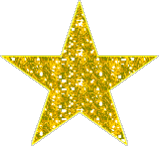 За особые заслуги (максимальное количество шевронов завсю лагерную смену)Почётная грамотаБаза «Призывная»База «Призывная»База «Призывная»1-й день«Здравствуй, лето, здравствуй, лагерь!»(30 мая)2-й день «Лагерь, лагерь, двери распахни…»(31 мая)3-й день«Россия,мы-дети твои!»июня)Встреча и знакомствос детьми(ОД)Знакомство с сюжетом игровойсмены. Начало конкурса «Самый лучший взвод»(ОЛД).Инструктаж по ПБ иПДД(ОД).Акция «Солдат должен быть здоров». (Посещение медицинскогоработника)Работа по плану(Подготовка к открытию лагеря (название взвода ,девиз ,речёвка , песня, флаг, шеврон(эмблема),оформление своего взвода по ряду войск)(ОД). Анкетирование(ОД).Торжественное открытие лагеря(ОЛД).Дебрифинг «Что такое  РА? Кто такие военные?»(ОЛД).      Работа по плану(ОД). Создание «Дембельского альбома» (ОД)Конкурс рисунков на асфальте «Мы любим Россию!»(ОЛД).Участие в празднике «День защитыдетей» (ОЛД)Работа по плану.(ОД).Учебная эвакуация(ОЛД)База «Интеллектуальная»База «Интеллектуальная»База «Интеллектуальная»4-й день«Культурное наследие» (2 июня)5-й день«С нами не поспоришь..»(3 июня)6-й день «Эрудит»(4 июня)-ФЛЭШМОБ «Танцы  народов России»(ОЛД).Квест игра «По следам истории…»(ОЛД).Работа по плану(ОД).Тимбилдинг«Высокого званиядостоин».(ОЛД)   «Секрет Успеха» (встреча с интересными людьми).(ОЛД)   Работа по плану.(ОД)Интерактивная викторина«Самый умный взвод».(ОЛД) «Знаниям учиться, всегда пригодится»(ОЛД) Работа по плану.(ОД)База «Спортивная»База «Спортивная»База «Спортивная»7-й день«Олимпийский огонь» (6 июня)8-й день«Будь готов, всегда готов!»(7 июня)9-й день «Богатырская силушка»(8 июня)  Открытие летних олимпийских игрСпортивная игра на свежемвоздухе«Футбол».(ОЛД)Работа по плану.(ОД)Мастер - класс «Ориентир».(ОЛД)Готов к труду и обороне (СдачаГТО)Работа по плану.(ОД)Быстрые, сильные,ловкие».(ОЛД) Спортивная игра на свежемвоздухе«Пионербол».Закрытие летних олимпийских игр Работа по плану.(ОД)База «Игровая»База «Игровая»База «Игровая»10-й день«Калейдоскоп игр»(9 июня)11- й день«Вместе  мы -сила!» (10 июня)12-й день «Россия великая наша страна»(11 июня)Игра – путешествие постанциям«Крылатая пехота»(ОЛД)Шахматныйтурнир(ОЛД)Работа по плану.(ОД)Конкурсная программа «Парад национальностей»(ОЛД)«Игры далёких лет»(ОЛД)    Работа по плану.(ОД)Песенный батл «Поём Россию»(ОЛД)Квест игра «По просторам России»(ОЛД)Работа по плану.(ОД)База «Творческая»База «Творческая»База «Творческая»13-й день «Смеяться разрешается!»(14 июня)14-й день«Красота родного края»(15 июня)15-й день«Секреты бабушкиного сундучка»(16 июня)   Конкурсная программа «Сказка на новый лад».(Инсценировка русской народной сказки на военную тему).(ОЛД)     Юмор года «Ералаш»(ОЛД).Фотобатл(ОЛД)Работа по плану.(ОД)«Наша Россия глазами художников»(ОЛД).   «Голос дети»(ОЛД)Работа по плану.(ОД)Мастер - класс«Очумелые ручки»(ОЛД)Творческий конкурс «Мода изкомода» .- Работа по плану.(ОД)База «Военно-патриотическая»База «Военно-патриотическая»База «Военно-патриотическая»16-й день «Равняйсь!Смирно!»(17 июня)17-й день«Есть такая профессия – Родинеслужить»(18 июня)18-й день «Боевое братство»(20 июня)Строеваяподготовка(ОЛД)Патриотическая игра «Служу Отечеству» Посещение музея Работа по плану.(ОД)Мастер - класс «Кадеты России»(ОЛД)Смотр строя ипесни(ОЛД)Работа по плану.(ОД)Марш – бросок «Стремись делатьдобро»(ОЛД)     Тропа испытаний «Никто кроменас!»(ОЛД) Мастер- класс «Армейский рукопашный бой»Работа по плану.(ОД)База «Дембельская»База «Дембельская»База «Дембельская»19день «А лето цвета неба….» (21 июня)20-й день«День памяти и скорби»(22 июня)21 – й день «До новых встреч….»(23 июня)Фотобатл (ОЛД)Весёлые старты(ОЛД)Работа по плану.(ОД)Акция «Вспомним всехпоименно»(ОЛД)-Конкурс военной песни и стихов «Нас война отметила меткой особою…»(ОЛД)Работа по плану.(ОД)Торжественное закрытие лагернойсмены«Почетный защитник». Церемония награждения.Акция «Скажи ,спасибо всем!» Выставка «Дембельскихальбомов».(ОЛД)Операция «Нас здесь небыло!»Лагернаядискотека.(ОЛД)№п/пКатегория специалистовШтатнаячисленность1Начальник лагеря12Педагог - воспитатель103Инструктор по физическому воспитанию18.30-8.40Прием детей.Солнышко встает – спать ребятам не дает. 8.45Зарядка.Чтобы быть весь день в порядке,надо сделать нам зарядку9.05 – 9.30Завтрак.Все за стол! Узнать пора, что сварили повара!Каша, чай, кусочек сыра – вкусно, сытно и красиво.9.30-10.00ЛинейкаГорн зовет! Соберись, не ленись,На линейку становись!10.00 –12.00Работа по плану.Лишь заслышим зов игры, быстро на улицу выбежим мы.Ждет нас здесь много забав интересных, соревнований, прогулок чудесных. Лучше отряда нет места на свете – знают воспитатели.Знают все дети. И если ты час посвятишь сей отряду,будет всем весело, будут все рады.12.00 - 12.45ОбедНас столовая зовет, суп отличный и компотЗа столом серьезныйвид!У нас здоровыйаппетит!12.45 -14.30Культурно- массовые и спортивныемероприятия.Вместе с отрядом сил не жалей: пой, танцуй, играй веселей.Раз пришел веселый час, то играют все у нас!14.30Организованный уход домой.Теоретический уровеньПрактический уровеньПедагогические советыИтоги лета 2021 Основные направления деятельности лета 2022года.Кадровый состав педагогов. Реализация программыМетодические совещания Особенности игрового сюжета программы.Функциональные  обязанности	педагога- воспитателя,вожатого.Охрана жизни и здоровья детей. Мониторинг	текущих	и	итоговыхрезультатов программы.Каждый воспитатель становится участником смотра-конкурса «Лучший старшина взвода». Для этого:Оформляет перспективный план работы; Проводит открытое мероприятие; Активно участвует в реализации программы.МероприятияСрокОтветственный1) Плановая планеркапедагогического составаежедневно15.00начальник лагеря2) Проверка отрядных плановЕжедневноНачальник лагеря3) Проверка отрядных уголков1 раз в 3 дня Начальник лагеря4) Оказание методической помощиежедневноначальник лагеря,5) Организация и контроль запроведением мероприятийежедневноНачальник лагеря,воспитатели6) Работа с воспитателямив течение сменыНачальник лагеря№МетодыОтветственныйДата1Медицинский осмотр детейМедицинскийработник1 и 3 неделя смены2Входное анкетирование детейи родителейВоспитатели1 неделя смены3Рефлексия мероприятийВоспитателиВ течениесмены4Методика опросникаВоспитатели1 неделя смены5Итоговое анкетированиедетей и родителейВоспитатели3 неделя смены6НаблюдениеВоспитателиВ течение сменыАа-1Бб-2Вв-3Гг-4Дд-5Ее-6Ёё-7Жж-8Зз-9Ии-10Йй-11Кк-12Лл-13Мм-14Нн-15Оо-16Пп-17Рр-18Сс-19Тт-20Уу-21Фф-22Хх-23Цц-24Чч-25Шш-26Щщ-27Ъъ-28Ыы-29Ьь-30Ээ-31Юю-32Яя-33--